Dear families of <enter your district name here>,This is just one more step we are making in an effort to continually improve the quality of the menus we offer our students and raise the bar on the standards of our school meals. Our focus is on enhancing the diet of students with more nutritious choices here at school and by providing nutrition education that will help students form healthy habits that last a lifetime!Key nutritional improvements that we have made include offering a variety of more fruits, vegetables, whole grains, and fat-free and low-fat fluid milk with our meals. We are also reducing in the levels of sodium, saturated fat and have eliminated added trans fat. We do not supersize our meals, but instead strive to meet the nutrition needs of students within their age specific calorie requirements.The "Web Menus" App is free and available the App Stores!Thank you,Nutrition ServicesWe are pleased to announce a new Mobile Menu App that offers an easy way to view menus and nutrient information for products right from your smart phone.The new Web Menus mobile App includes:Interactive Nutritional MenusDaily menusMenu item nutrient informationMenu item descriptionMenu item photosMenu item allergensPDF DocumentsLink to Online Payment ProviderLink to Nutrition Services websiteInfo section “All About School Lunch”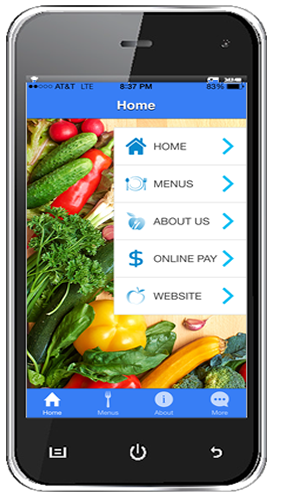 Web Menus by School Nutrition & Fitness
by ISITE Software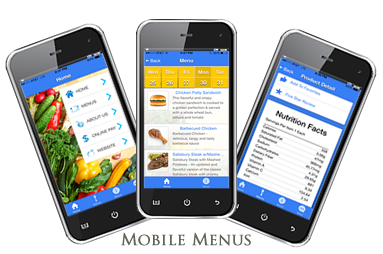 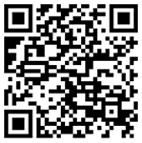 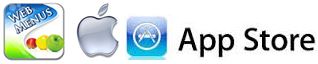 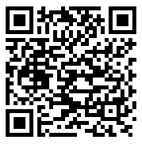 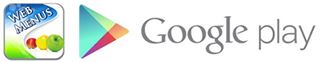 